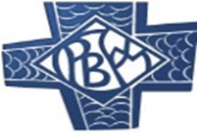 Presentation Primary SchoolEmergency Closure Weekly Lesson PlanClass: Junior Infants	Teacher: Ms Fitzgibbon, Ms O’ Malley, Ms Roben	Room: 19, 20, 21Week: Term 3 Week 5	Monday – FridayPlease try and complete English, Maths and Oral Language todaySubject:Activities:English:Phonics ● Sounds Like Phonics: https://slp.cjfallon.ie Click on: Activity Book A - Unit 3 – The Toy Shop, Letter r - Follow this website to give you free access to online games: The children are familiar with these games from class. Reading ● Continue to log on to the website Raz Kids https://www.kidsa- z.com/main/Login every day and read the books assigned to your child in the ‘My Assignments’ section. Everyone should have received log in details via text. If not, follow the instructions below:Step 1: Go to https://www.kidsa-z.com/main/Login - Step 2: Enter teacher's username and press Go. – Step 3: Select your name on the class chart. - Step 4: Enter your password and press Go. Step 5: Click on the section My Assignments to access your child’s assigned reading books ** If you are having any trouble logging in, please email the class teacher. 		-  Ms. O’Malley – msomalley@preslimerick.ie  		-  Ms. Fitzgibbon – msfitzgibbon@preslimerick.ie  		-  Ms. Roben – msroben@preslimerick.ie  Well done to everyone who is doing their reading, it’s great to see you all logging on and completing your tasks.Maths:Today weare going to look at weight and things that are heavy and light.Have a look at this video clip to look at the difference between things that are heavy and light. https://www.youtube.com/watch?v=QCPYaTx2v0w&frags=pl%2Cwn Can you name 5 things that are heavy?Can you name 5 things that are light?Activity:Can you find some things from around your house and decide campare their weight? Decide which item is heavy and which item is lightFor example if you hold a book in one hand and a pencil in the the other hand can you tell which item is heavy?Maybe you could try it with the following items from around the housebanana and piece or pastaa cup and a piece of papera crayon and one of your toysNow have a look at the maths worksheet for today have a chat about the different pictures you can see, can you tell which person is the heavier person in each group?**If you have access to a printer complete the worksheet**Oral LanguageHave a listen to the story we would have been doing this week in school Handa’s Surprise https://www.youtube.com/watch?v=QpKuWhRAG18 After listening to the story try and answer some of these questionsHow many fruits did Handa put in her basket for her friend Akeyo?Can you remember some of the animals that took the fruit from Handa’s basket?How do you think Handa felt when she discovered all the fruits had been taken from her basket and it was now full of tangerines?What is your favourite fruit?Extra work we would like you to try (This work is optional)WritingWrite your news on a piece of paper. Try and think of something fun you did over the weekend, or maybe you could write about the weather. Don’t forget your capital letters, full stops and to start at the top left handside of the page. Draw a picture to match your news.Physical Education and Well being:Activity: 5 minute move with Joe It is so important to stay active every day so here is a very quick workout. https://www.youtube.com/watch?v=SbFqQarDM50&t=6s SPHE Now that the days are getting hotter it is important that we are safe in the sun! Summer is here so lets make sure we know how to take care of our skin, have a look at this video. https://www.youtube.com/watch?v=ZwpbuCJr63E&frags=pl%2Cwn  